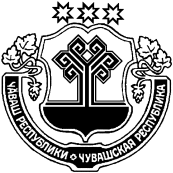 Присутствовали:Кузьмин А.Г. – председатель Совета профилактикиКузьмина И.А. – секретарьЧлены:  Данилова В.П.Смирнова Р.В.Ефремова А.Г.Алякина И.Ф.Тимофеева М.Н.Васильева О.П.              Данилова Л.Н.П О В Е С Т К А  Д Н Я:1.Итоги работы Совета профилактики Кайнлыкского сельского поселения за 2018 год.2.Утверждение плана работы Совета профилактики на 2019 год.3. О работе с неблагополучными семьями.       СЛУШАЛИ: Кузьмина А.Г. главу сельского поселения  об итогах работы Совета профилактики правонарушений за 2018 год.    Глава администрации Кайнлыкского сельского поселения ознакомил итогами работы Совета профилактики правонарушений за 2018 год. Подробно остановился на  правонарушениях, совершенных на территории  сельского поселения в 2018 году. В 2018 году  увеличилось количество совершенных правонарушений в состоянии алкогольного опьянения. Поставил задачу в 2019 году усилить работу с семейными дебоширами и лицами, злоупотребляющими спиртными напитками. Предложил и впредь проводить совместную работу участкового уполномоченного полиции, школы, общественности, фельдшеров, что позволит своевременно выявлять лиц, злоупотребляющих спиртными напитками и допускающими на этой почве нарушения в сфере быта, квалифицированно решать вопросы их исправления.   РЕШИЛИ: 1. Считать работу Совета профилактики правонарушений за 2018 год удовлетворительной.     Голосовали: за – 8, против – нет, воздержавшихся – нет. СЛУШАЛИ: Кузьмина А.Г. Об утверждении  плана  работа Совета профилактики правонарушений Кайнлыкского сельского поселения на 2019 год.     Глава администрации Кайнлыкского  сельского поселения ознакомил с планом работы Совета профилактики  Кайнлыкского сельского поселения на 2019 год. Остановился на общественно значимых мероприятиях  проводимых в сельском поселении и порекомендовал больше вовлекать при проведении мероприятий общественность Кайнлыкского сельского поселения. Отметил, что в реализации мероприятий по выполнению плана задействованы все субъекты профилактики, в частности администрация МБОУ «Полевошептаховская СОШ», работники учреждений культуры, работники ФАПов,  депутаты местного значения, участковый уполномоченный полиции  и администрация сельского поселения. Как и прежде на первом месте – работа с  неблагополучными семьями, состоящими на учете в КДН и ПДН. Лица, склонные к злоупотреблению спиртными напитками  и освободившиеся из мест лишения свободы остаются на особом контроле. Следует также обратить внимание на такое направление деятельности как пропаганда здорового образа жизни.     ВЫСТУПИЛИ: 1. Данилова В.П., заведующий  Полевошептаховского СДК, отметила, что в Плане работы отражены   важные мероприятия, направленные на организацию  правопорядка  и общественной безопасности на территории сельского поселения, профилактику правонарушений2.  Ефремова А.Г. библиотекарь сельского поселения предложила утвердить план работы Совета профилактики.   РЕШИЛИ:  Утвердить план работы Совета профилактики  Кайнлыкского  сельского поселения на 2019  год .      Голосовали: за – 8, против – нет, воздержавшихся – нет.3.  О работе с неблагополучными семьями.СЛУШАЛИ: По третьему вопросу выступила Кузьмина И.А.- специалист сельского поселения.         В Кайнлыкском сельском поселении числится всего: 1 неблагополучная семья, где воспитываются два несовершеннолетних. Эта  семья  состоит на учете в администрации Кайнлыкского сельского поселения с 2016 года, также семья состоит на учете КДН 08.09.2017 года. Неблагополучная семья  приглашается на заседания Совета Профилактики при администрации Кайнлыкского сельского поселения. С неблагополучной семьёй ведётся индивидуальная работа в целях предупреждения антиобщественных действий, опасных деяний и преступлений. Разрабатывали индивидуальные программы и планы мероприятий. Общественные воспитатели Крылов Герман Николаевич, Смирнова Руфина Васильевна  и Совет профилактики   сельского поселения оказывают родителям помощь в воспитании несовершеннолетних, прилагают усилия для исправления несовершеннолетнего, помощь несовершеннолетнего в использовании свободного времени, привлекают  спортивным занятиям.  Проводятся рейды по посещению на дому. Составлены акты по обследованию жилищно - бытовых условий. Ведется постоянный контроль за родителями неблагополучных семей. Ответственные, закрепленные за неблагополучными семьями, ежеквартально отчитываются о поделенной работе на заседаниях Совета профилактики.ВЫСТУПИЛА:   Данилова Л.Н. заместитель директора по воспитательной работе МБОУ «Полевошептаховская СОШ». Она рассказала о работе, проводимой в школе с детьми по профилактике асоциального поведения. Классными руководителями проводились тематические классные часы, родительские собрания, рассказала о проделанной работе с родителями детей, состоящих на внутришкольном учете. Было посещено  семьи    Зайцевых и Антоновых. Классные руководители ежедневно держат на контроле успеваемость и посещаемость учеников. Проделанная работа фиксируется в Журнале классного руководителя, Дневнике индивидуальной работы с учащимися группы риска. На внутришкольном учете состоит Антонов Артем, ученик 6 класса  за  нарушение дисциплины в школе. Ученик  конфликтует с одноклассниками, может нагрубить учителям, часто не выполняет домашнее задание,  систематически пропускает уроки.        РЕШИЛИ:   1.Усилить работу с детьми из «группы риска», проблемными детьми и семьями. При выявлении нарушений со стороны родителей или детей - информировать администрацию сельского поселения.2.Продолжить работу по профилактике правонарушений, преступности в 2019  году.     Пригласить на следующее заседание комиссии Совета профилактики  эти неблагополучные семьи для проведения профилактической работы.	Председатель                                              А.Г.Кузьмин	Секретарь                                                   И.А.КузьминаЧĂВАШ РЕСПУБЛИКИ      КОМСОМОЛЬСКИ РАЙОНЕ ЧУВАШСКАЯ РЕСПУБЛИКА КОМСОМОЛЬСКИЙ РАЙОН  КАЙНЛАК ЯЛ ПОСЕЛЕНИЙĚН СОВЕТ ПРОФИЛАКТИКИН ПУХАВЕПРОТОКОЛ           «30»    январь 2019 г. № 1 Йалмахва ялеЗАСЕДАНИЕ СОВЕТАПРОФИЛАКТИКИ КАЙНЛЫКСКОГО СЕЛЬСКОГОПОСЕЛЕНИЯ ПРОТОКОЛ«30»  января  2019г  № 1                  д. Починок-Быбыть